Business Development Administrator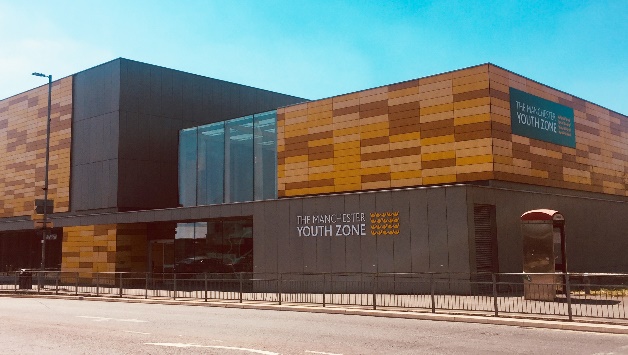 Why work for Manchester Youth ZoneAnnual leave entitlement of 33 days (pro-rata)We are committed to training and developing our staff, that will include access to internal and external training opportunitiesWe care about your wellbeing – Access to our EAP, an extra holiday day for your birthday, and onsite gym and sports facilities5% pension contributionYou will be part of our mission to positively impact the lives of young people in North ManchesterThe Manchester Youth Zone first opened to young people in 2012 as an independent charity. Located in Harpurhey enables the Manchester Youth Zone to reach those young people who need “Somewhere to go, something to do and someone to talk to”.  We work with young people aged 8-19 and up to 25 for those with additional needs offering provision during the day (including weekends) for targeted young people, each evening for universal provision and residential provision as part of specific programmes. The Manchester Youth Zone has an excellent reputation in a number of areas including safeguarding, working with young people who are “at risk” of criminal exploitation, mentoring and employment skills. We have invested strongly in partnership working, becoming a community asset responding to the needs of young people and the local community of North Manchester.  Please visit our website to learn more about the work we do!Job DescriptionWe’re recruiting a Business Development Administrator that will be responsible for providing essential administrative support to the CEO and senior leadership team.  The successful candidate will be an effective communicator, well organised and be proficient in a range of IT systems including CRMs in order to produce information for use in a range of reports and other documents.  Taking minutes during board and committee meetings, organising diary meetings for the SLT and supporting with contract SLAs are just some of the key duties of this role.  Key DutiesProvide personal administrative support to the CEO that includes diary managementShare meeting agendas and take minutes for internal and external meetings, including trustee board and committee meetingsProvide administrative support during internal investigation meetings that include meeting invites, minute taking, outcome reports etcOrganise meetings across the organisation for specific workstreams or projects, as directed by the CEOContribute to internal and external reports through collating, analysing and disseminating data as directed by the CEOSupport the fundraising team with internal and external events – that includes the organising of media, resources and financial support where requiredCollaborate with the SLT to create efficient and effective systems and processes for; contract management, data management and general administration that are cost effectiveCreate and distribute SLAs to delivery partners and tenants as directed by the SLTSupport the finance & administration manager to create efficient processes for ordering resourcesSupport the business operations team with procurement and management of suppliersOrganise meetings with suppliers, delivery partners and other stakeholders as per SLA guidelines or as directed by the SLTCarry out any other reasonable PA, administrative or reception duties, as requiredActively address any bullying, harassment, or discrimination, promoting cohesion, inclusion, and positive relationships.To understand and adhere to MYZ policies and procedures at all times with particular emphasis on equal opportunities, positive behaviour management, health and safety and safeguarding.Promote and safeguard the welfare of children and young people at all times, managing any safeguarding issues should they arise (training provided).To be an active member of the team and operate in line with the Charity’s expectations, values and principles.  Work a flexible pattern including evenings and weekends in line with the role/team requirements.Carry out any other duties as may be reasonably determined by your line managerPromote a positive image of MYZ through professionalism and good conduct with all our stakeholders and the public.Person SpecificationArea Method of assessment  Essential/ desirable 1.Experience Experience of diary management   C/I Essential Experience of working in a busy office environment C/I Essential Experience of effectively communicating with a range of people, from different sectors and communities C/I Essential Experience of producing information for use in reports  C/I Essential Experience of using databases to record information   C/I Essential 2. Skills Ability to manage different work streams at once C/I Essential Ability to use a range of different processes and systems (electronic and paper) to ensure the business area runs smoothly and effectively C/I Essential Ability to communicate effectively, using different methods of communication, and develop relationships with a range of people and groups. C/I Essential Ability to manage own workload C/I Essential Ability to effectively use IT including Word packages, excel and databases C/I Essential 3.Knowledge Knowledge of the barriers that service users face when accessing mainstream services C/I Desirable 4.Education / training a. High level of literacy demonstrating attention to detail and accuracy C/I Essential b. High level of computer literacy (Word, database experience, outlook email & calendars, PowerPoint, Excel) C/I Essential 5. Personal Positive outlook and a ‘can do’ attitude C/I Essential Personal resilience and flexible attitude in the face of difficulties C/I Essential Commitment to working towards the MYZ missions and values including having a non-judgemental approach C/I Essential Commitment to personal development and willingness to regularly update skills and experience C/I Essential 